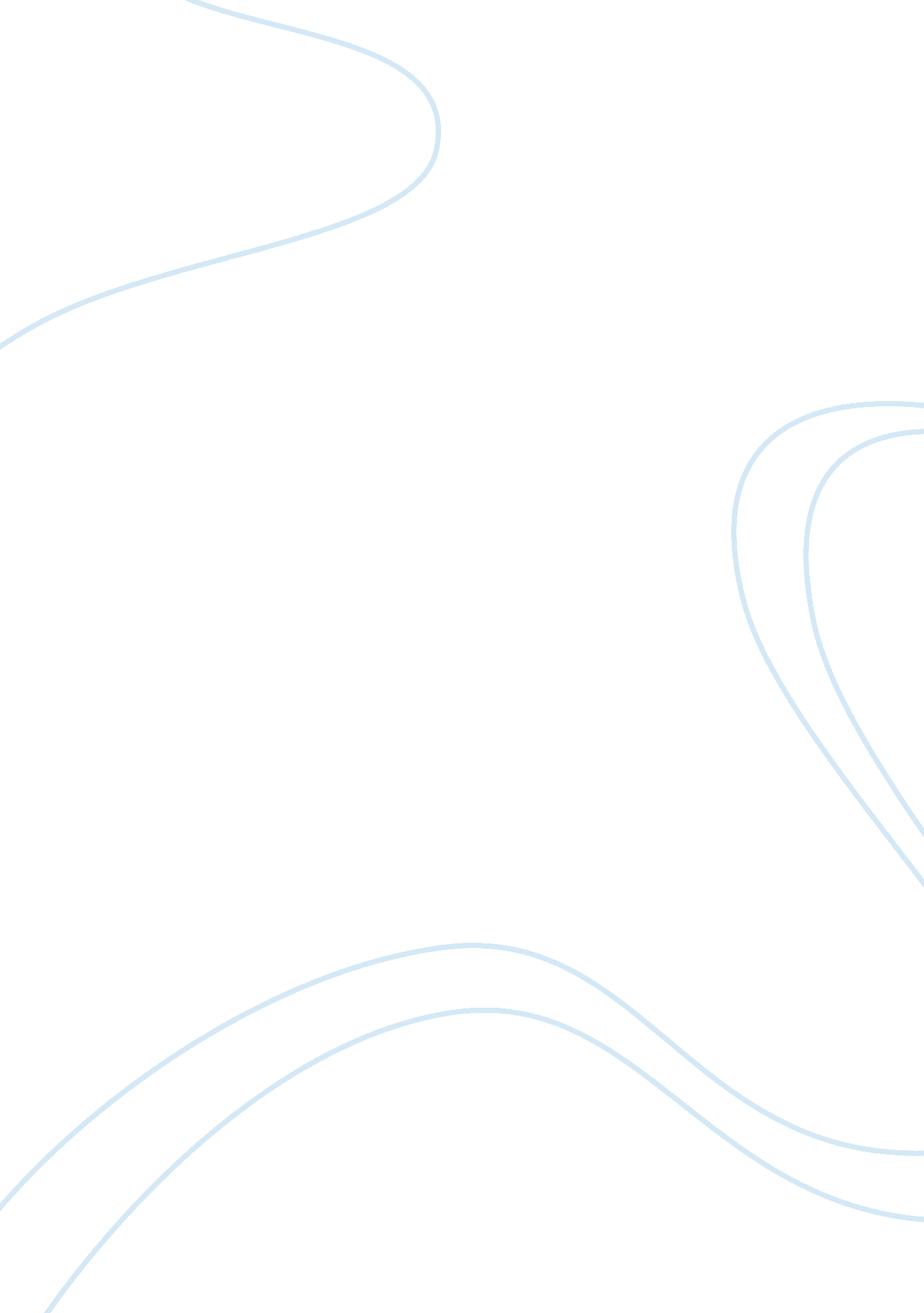 Experience in a job is more important than paper qualifications? essay sampleTechnology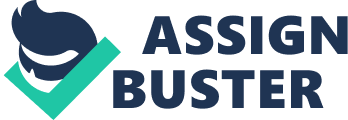 Technology has helped us with the way the world is today. With the help of technology, many gadgets have been invented such as mobile phones and computer. Industries and agriculture became well developed and people are living with such ease and comfort. There is no doubt that technology is a blessing to us but it can be a curse in many ways too. With technology, having to communicate with other people has been effortless as compared to the generations of the past. With a click of a button, you can contact people across the world untroubled. Can you imagine a world without these gadgets? Therefore, the means in which technology has improved communication outweighs the disadvantages that it brings. People who are working abroad to support their family can communicate with them with more ease. People working abroad can contact their family viamobile phone or through other portals such as facebook, online messenger or twitter. Furthermore, these portals are free of charge, which increases people’s desires to use these form of technology. Also, the rate of communication is quickened. You can send mass messages to a wide group of people without much charge. Isn’t it as simple as ABC? Therefore, technology has improved communication between different people. Furthermore, travelling around the world today is much more convenient as compared to the generations of the past. Before the invention of planes or boats, people had to travel either by foot, cars or any other vehicles, just to reach their place of destination. Can you imagine how difficult it is to travel around the world with no global positioning system (GPS) or any other forms of guide system to prevent people from getting lost? Moreover, during the past, just by sending a message to someone across the globe, would definitely take weeks or even months for that particular person to receive the message. In virtue of the technology, you can send messages or even items to your friends by either planes or sending emails via the internet without a hitch. There is definitely no doubt that technology has improved communication today. However, with the developments that the world is having today, people become less aware of their surroundings. Children have been living in comfort and luxury and they tend to forget their priorities such as studies, friends and families. Children of today are given privileges of having high-technology gadgets such as computer, videos games and mobile phones. Having these gadgets results in lesser quality time with their families and friends. With the development of technology, it has improved communication in many ways, however, there are still negative consequences in it. In conclusion, even though there are some disadvantages to communication due to the technology, the means in which technology has improved communication outweighs the disadvantages. 